Sådan evaluerer du dit kursus på AMUkvalitet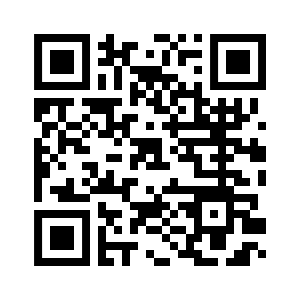 Gå til Voksenuddannelse.dk (brug QR-koden)Log på med dit MitIDKlik på linket med dit holdnavn i pop-up-boksen eller under menupunktet ”Evalueringer”Du er nu i AMUkvalitet og er klar til at svare på spørgeskemaet